InleidingElk jaar op 10 april wordt in Duitsland de Broer en Zus-dag gevierd. Op deze dag laten veel mensen aan hun broer of zus weten hoeveel hij of zij voor hen betekent. Een dag om lekker te kunnen bijkletsen en om samen herinneringen te kunnen ophalen. Leerdoelen bij deze opdracht:- Je herhaalt en vergroot je woordenschat over het thema familie. - Je kunt een eenvoudige tekst over een alledaags onderwerp begrijpen.Wortschatz1 Welche deutschen Wörter über Familie kennt ihr noch?* Invullen zonder de lidwoorden te gebruiken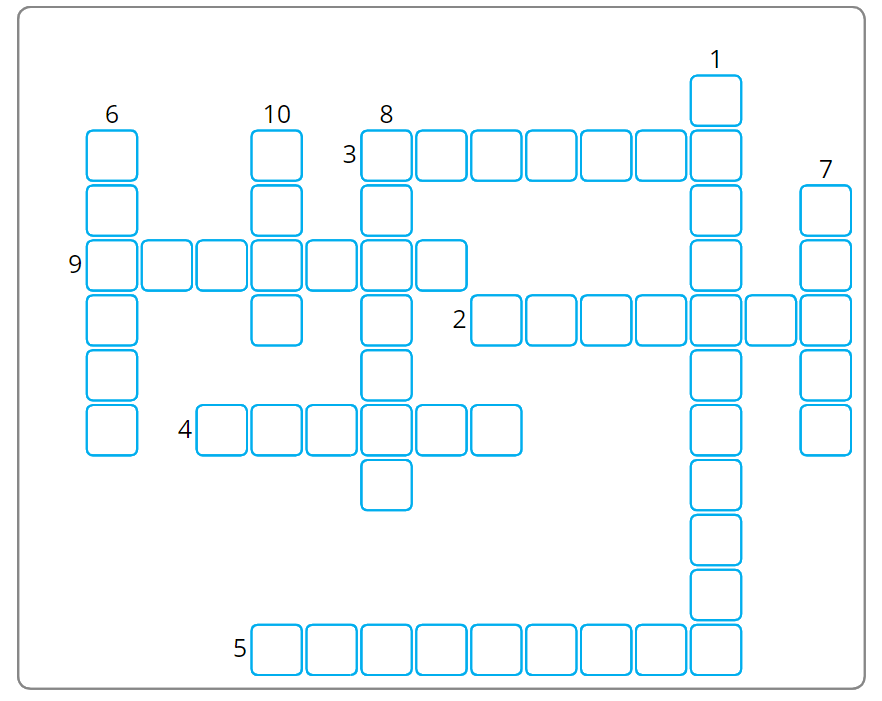 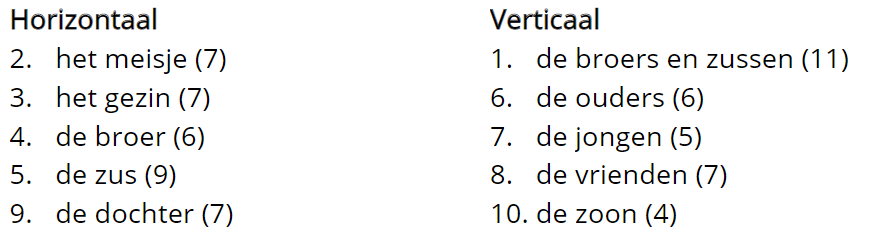 2 Das ist Familie Müller. Findet das richtige Wort.Wählt aus: Bruder – Cousin – Cousine – Eltern – Großeltern – Oma – Onkel – Schwester – Tante – Tochter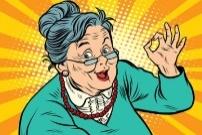 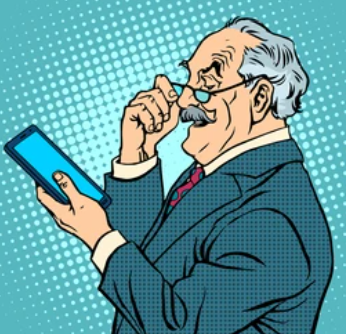 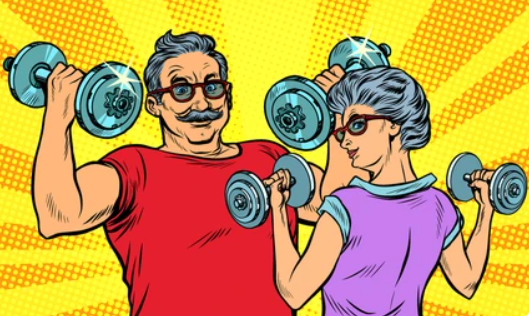 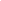 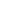 		Maria           Hans				Peter     Gabi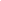 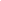 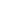 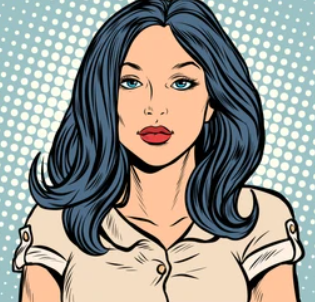 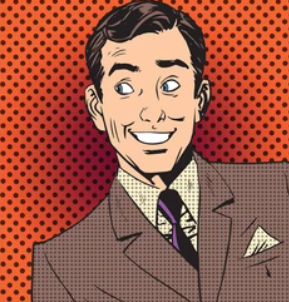 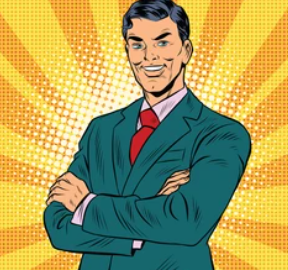 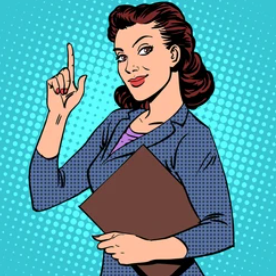 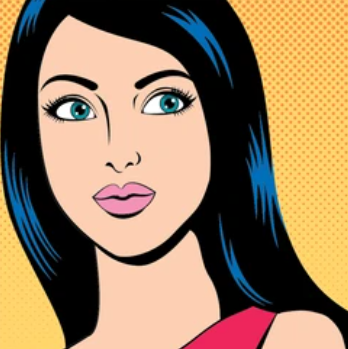 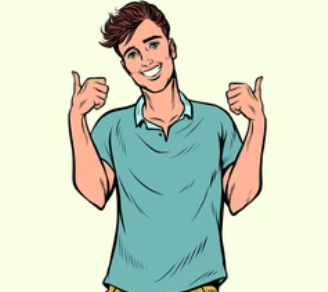 Susann          Frank		Thomas          Katja		Lena              Tobias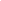 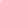 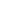 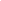 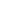 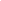 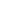 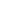 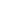 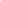 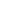 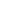 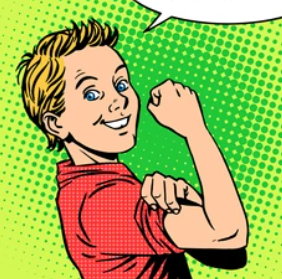 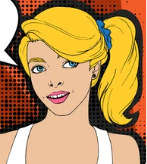 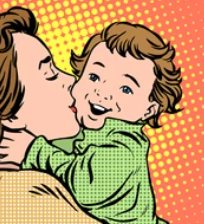 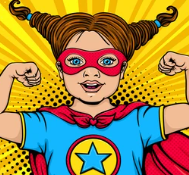 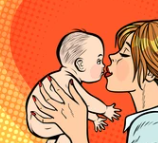 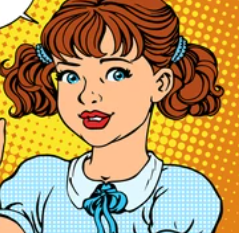 Tim          Sofia                  Bram      Ich             Fiona			Saskia	Hallo! Mein Name ist Julia Müller. Ich bin 6 Jahre alt. Und das ist meine Familie:1	Frank ist mein Onkel.2	Peter und Gabi sind meine __________________. 3	Lena ist meine __________________.4	Tobias und Lena haben eine __________________. Sie ist ein Einzelkind.5	Ich habe zwei Geschwister. Bram ist mein __________________.6	Fiona ist meine ______________________.7	Thomas und Katja sind unsere __________________.8	Tim ist mein __________________.9	Sofia ist meine __________________.10	Maria ist meine Lieblings-__________________.LesenBekannte Geschwister[1] Diese zwei Brüder sammelten Geschichten, die sie von Freunden und Familie gehört hatten. Im Jahre 1820 kam die erste Geschichtensammlung heraus. Die Märchen wie „Hänsel und Gretel", „Rapunzel" und „Rumpelstilzchen" kennen viele Kinder.[2] Dieses Geschwisterpaar ist ein magisches Duo. Sie sind bekannt unter dem Namen „Die Ehrlich Brothers“. Schon als Kinder experimentierten die beiden Brüder mit magischen Tricks. Seit 2000 organisieren sie zusammen große Shows.[3] Beide Brüder spielen in der Band „Tokio Hotel“. Sie sind bekannt geworden mit dem Lied „Durch den Monsun“ im Jahr 2005. Es sind Zwillinge, aber sie sehen beide ganz anders aus. Der eine Bruder singt und der andere spielt Gitarre. [4] Diese Brüder waren zwei sehr reiche Unternehmer aus Deutschland. Beide Brüder gründeten ein Unternehmen, das Sportschuhe herstellt: der eine Bruder ist bekannt geworden mit der Marke „Adidas“ und der andere Bruder erfand die Marke „Puma“. [5] Diese zwei Schwestern sind in Frankfurt am Main geboren. Ab 1933 lebte die Familie in Amsterdam. Zu ihrem 13. Geburtstag bekam* die eine Schwester ein Tagebuch. Dieses Tagebuch ist heute sehr berühmt. Beide Schwestern sind im März 1945 in dem Konzentrationslager Bergen-Belsen gestorben.das Märchen = sprookjebekam = verleden tijd van krijgen3 Welcher Text passt zu welchem Geschwisterpaar?Schreiben4 Lest die Kommentare im Forum. Hast du ein gutes Verhältnis (relatie) zu deiner Schwester oder deinem Bruder?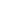 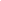 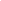 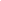 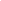 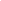 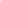 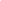 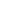 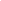 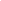 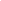 Und du? Hast du Geschwister? Schreib den Kommentar.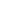 Quelle: www.testedich.de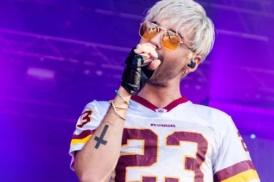 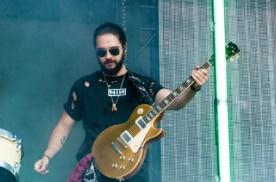 Tom und Bill KaulitzText Nummer ______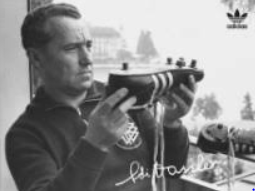 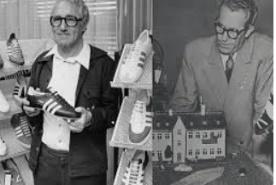 Adi und Rudi DasslerText Nummer ______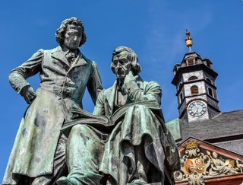 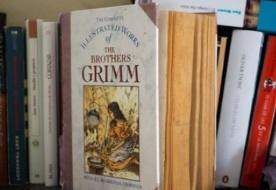 Jacob und Wilhelm Grimm Text Nummer ______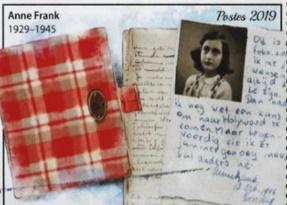 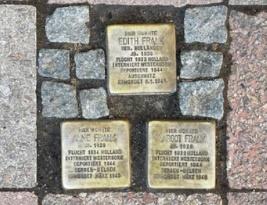 Margot und Anne FrankText Nummer ______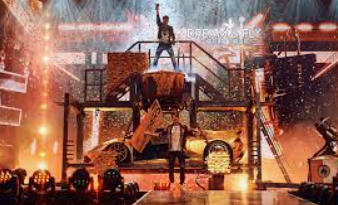 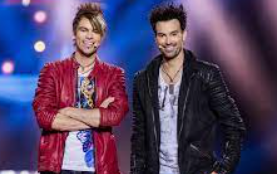 Andreas und Christian EhrlichText Nummer ______